	                Východočeské soutěže                            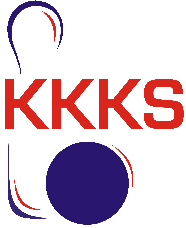 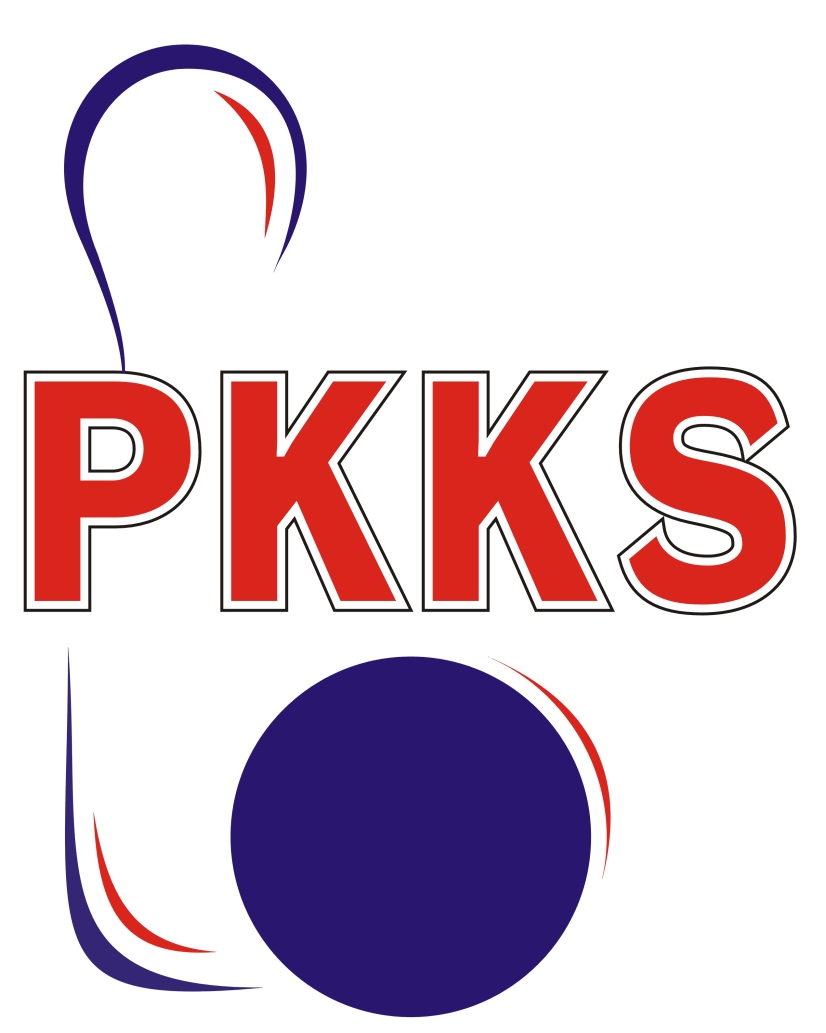                                                  skupina B+C – nadstavba                                           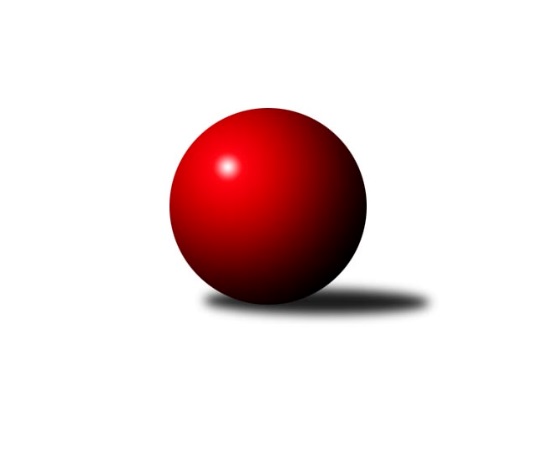 Č.3Ročník 2022/2023	4.3. 2023Náchodské celky opět vítězí, okupují čelo tabulky a jediným celkem, který se mezi ně vklínil je tým ze Svitav, jenž přehrál doma Třebechovice. V posledním zápase tohoto kola doma poráží Pardubice D družstvo z Březovic a tím pádem drží krok ze svými kolegy z „céčka“. Nejlepšího výkonu v tomto kole 1671 dosáhlo družstvo TJ Tesla Pardubice D a Josef Suchomel 460.Východočeská soutěž skupiny B,C - nadstavba 2022/2023Výsledky 3. kolaSouhrnný přehled výsledků:KK Svitavy C	- SKK Třebechovice p/O B	10:2	1567:1522		2.3.TJ Tesla Pardubice D	- HC Březovice 	10:2	1671:1569		3.3.TJ Tesla Pardubice C	- SKK Náchod D	2:10	1588:1652		3.3.SKK Přelouč B	- SKK Náchod C	4:8	1615:1641		3.3.Tabulka družstev:	1.	SKK Náchod D	9	9	0	0	90 : 18 	 1678	18	2.	KK Svitavy C	8	6	0	2	62 : 34 	 1629	12	3.	SKK Náchod C	9	4	0	5	54 : 54 	 1627	  8	4.	HC Březovice	8	4	0	4	45 : 51 	 1593	  8	5.	TJ Tesla Pardubice C	9	4	0	5	43 : 65 	 1561	  8	6.	TJ Tesla Pardubice D	9	3	0	6	44 : 64 	 1609	  6	7.	SKK Třebechovice p/O B	9	3	0	6	36 : 72 	 1556	  6	8.	SKK Přelouč B	9	2	0	7	46 : 62 	 1588	  4Podrobné výsledky kola:	 KK Svitavy C	1567	10:2	1522	SKK Třebechovice p/O B	Ladislav Češka	 	 187 	 214 		401 	 2:0 	 397 	 	170 	 227		Lenka Peterová	Iva Jetmarová	 	 175 	 202 		377 	 2:0 	 375 	 	199 	 176		Petr Březina	Lubomír Bačovský	 	 220 	 182 		402 	 2:0 	 353 	 	186 	 167		Martina Přibylová	Petr Leinweber	 	 194 	 193 		387 	 0:2 	 397 	 	187 	 210		Zdeněk Zahálkarozhodčí: Lubomír BačovskýNejlepší výkon utkání: 402 - Lubomír Bačovský	 TJ Tesla Pardubice D	1671	10:2	1569	HC Březovice 	Hana Krumlová	 	 190 	 219 		409 	 2:0 	 374 	 	184 	 190		Miloš Čížek	Marie Drábková	 	 215 	 204 		419 	 2:0 	 358 	 	165 	 193		Jaromír Písecký	Ivana Brabcová	 	 203 	 226 		429 	 0:2 	 437 	 	227 	 210		Jiří Hakl	Jiří Turek	 	 200 	 214 		414 	 2:0 	 400 	 	190 	 210		Vratislav Fikarrozhodčí: Marie DonátováNejlepší výkon utkání: 437 - Jiří Hakl	 TJ Tesla Pardubice C	1588	2:10	1652	SKK Náchod D	Kamil Dvořák	 	 197 	 197 		394 	 0:2 	 403 	 	197 	 206		Miroslav Tomeš	Marek Crlík	 	 192 	 197 		389 	 0:2 	 414 	 	196 	 218		Dana Adamů	Lukáš Doubek	 	 196 	 192 		388 	 0:2 	 450 	 	224 	 226		Jiří Tesař	Oldřich Hubáček	 	 225 	 192 		417 	 2:0 	 385 	 	202 	 183		Miloš Voleskýrozhodčí: Marek CrlíkNejlepší výkon utkání: 450 - Jiří Tesař	 SKK Přelouč B	1615	4:8	1641	SKK Náchod C	Karel Janovský	 	 204 	 200 		404 	 2:0 	 378 	 	166 	 212		Jiří Doucha st.	Vendelín Škuta	 	 155 	 207 		362 	 0:2 	 409 	 	217 	 192		Tomáš Doucha	Josef Suchomel	 	 234 	 226 		460 	 2:0 	 428 	 	191 	 237		Miroslav Hejnyš	Jaroslav Havlas	 	 201 	 188 		389 	 0:2 	 426 	 	235 	 191		Milan Hurdálekrozhodčí: Dušan KasaNejlepší výkon utkání: 460 - Josef SuchomelPořadí jednotlivců:	jméno hráče	družstvo	celkem	plné	dorážka	chyby	poměr kuž.	Maximum	1.	Dana Adamů 	SKK Náchod D	426.50	294.8	131.7	5.7	5/5	(458)	2.	Jiří Tesař 	SKK Náchod D	423.35	298.4	125.0	8.5	4/5	(476)	3.	Miroslav Tomeš 	SKK Náchod D	423.15	291.6	131.6	7.0	5/5	(495)	4.	Milan Hurdálek 	SKK Náchod C	421.88	289.8	132.0	7.4	5/5	(461)	5.	Miroslav Hejnyš 	SKK Náchod C	420.84	292.8	128.0	9.5	5/5	(463)	6.	Miloš Voleský 	SKK Náchod D	420.40	298.9	121.5	10.7	5/5	(471)	7.	Ivana Brabcová 	TJ Tesla Pardubice D	419.25	296.7	122.6	8.1	4/4	(444)	8.	Petr Leinweber 	KK Svitavy C	418.50	291.9	126.6	8.1	4/4	(437)	9.	Josef Suchomel 	SKK Přelouč B	418.18	287.1	131.1	5.9	4/4	(460)	10.	Dušan Kasa 	SKK Přelouč B	415.89	292.2	123.7	8.4	3/4	(445)	11.	Jiří Turek 	TJ Tesla Pardubice D	414.33	294.7	119.6	10.9	3/4	(468)	12.	Miroslav Skala 	SKK Přelouč B	413.50	292.6	120.9	8.2	3/4	(458)	13.	Lukáš Doubek 	TJ Tesla Pardubice C	412.75	286.5	126.3	7.6	4/4	(452)	14.	Jiří Hakl 	HC Březovice 	411.94	292.9	119.1	6.8	4/4	(440)	15.	Petr Slavík 	HC Březovice 	410.00	285.2	124.8	9.7	3/4	(462)	16.	Tomáš Doucha 	SKK Náchod C	409.00	296.9	112.1	11.0	5/5	(469)	17.	Zdeněk Zahálka 	SKK Třebechovice p/O B	403.15	285.9	117.3	8.9	5/5	(438)	18.	Marie Drábková 	TJ Tesla Pardubice D	402.80	293.3	109.5	9.7	4/4	(427)	19.	Iva Jetmarová 	KK Svitavy C	401.50	281.1	120.4	7.4	3/4	(433)	20.	Jaroslav Havlas 	SKK Přelouč B	398.78	291.1	107.7	8.5	4/4	(420)	21.	Lubomír Bačovský 	KK Svitavy C	398.00	280.3	117.8	10.7	3/4	(413)	22.	Marek Crlík 	TJ Tesla Pardubice C	397.95	277.6	120.4	9.9	4/4	(453)	23.	Jindřich Jukl 	KK Svitavy C	397.83	288.5	109.3	13.8	3/4	(413)	24.	Vratislav Fikar 	HC Březovice 	395.50	283.9	111.6	10.3	4/4	(427)	25.	Ladislav Češka 	KK Svitavy C	395.33	279.5	115.8	9.9	4/4	(402)	26.	Lenka Peterová 	SKK Třebechovice p/O B	394.90	278.0	116.9	9.5	5/5	(433)	27.	Miloš Čížek 	HC Březovice 	390.63	273.6	117.0	10.1	4/4	(406)	28.	Petr Březina 	SKK Třebechovice p/O B	389.00	287.0	102.0	11.5	4/5	(430)	29.	Hana Krumlová 	TJ Tesla Pardubice D	378.25	276.7	101.6	13.3	4/4	(414)	30.	Vít Musil 	TJ Tesla Pardubice C	376.22	268.1	108.1	13.3	3/4	(392)	31.	Kamil Dvořák 	TJ Tesla Pardubice C	371.46	273.3	98.2	14.2	4/4	(394)		Filip Roman 	KK Svitavy C	454.00	311.0	143.0	4.0	1/4	(454)		Oldřich Motyčka 	SKK Třebechovice p/O B	442.00	304.5	137.5	4.8	2/5	(454)		Milena Mankovecká 	SKK Náchod D	419.00	300.5	118.5	7.5	2/5	(429)		Jaroslav Dlohoška 	SKK Náchod D	414.67	284.3	130.3	8.0	1/5	(438)		Oldřich Hubáček 	TJ Tesla Pardubice C	413.00	283.8	129.3	6.3	1/4	(421)		Adam Krátký 	KK Svitavy C	408.00	266.0	142.0	8.0	1/4	(408)		Stanislav Oubram 	HC Březovice 	406.50	289.3	117.3	8.8	2/4	(411)		Karel Janovský 	SKK Přelouč B	404.00	297.0	107.0	12.0	1/4	(404)		Jiří Doucha  st.	SKK Náchod C	401.42	287.2	114.3	9.1	3/5	(438)		Michaela Zelená 	SKK Třebechovice p/O B	399.25	280.0	119.3	7.0	2/5	(407)		Jiří Brabec 	TJ Tesla Pardubice D	391.00	288.9	102.1	11.5	2/4	(452)		Filip Petera 	SKK Třebechovice p/O B	386.50	280.7	105.8	12.2	3/5	(419)		Vendelín Škuta 	SKK Přelouč B	383.50	256.0	127.5	7.0	2/4	(405)		Antonín Martinec 	SKK Náchod C	367.67	270.5	97.2	12.7	3/5	(433)		Monika Nováková 	TJ Tesla Pardubice C	366.00	276.5	89.5	17.0	1/4	(394)		Jaromír Písecký 	HC Březovice 	358.00	273.0	85.0	17.0	1/4	(358)		Martina Přibylová 	SKK Třebechovice p/O B	353.00	274.0	79.0	17.0	1/5	(353)		Luděk Vohralík 	SKK Třebechovice p/O B	334.50	245.5	89.0	16.0	2/5	(347)		Stanislav Škopek 	SKK Přelouč B	311.00	232.0	79.0	18.0	1/4	(311)Sportovně technické informace:Hráči dopsaní na soupisku:registrační číslo	jméno a příjmení 	datum startu 	družstvo	25997	Martina Přibylová	02.03.2023	SKK Třebechovice p/O B	Program dalšího kola:4. kolo9.3.2023	čt	17:00SKK Náchod C-TJ Tesla Pardubice D	9.3.2023	čt	19:00SKK Náchod D-KK Svitavy C	10.3.2023	pá	17:00SKK Třebechovice p/O B-TJ Tesla Pardubice C	10.3.2023	pá	17:00HC Březovice -SKK Přelouč BZpracoval : J.Egrt, mob.: 606 245 554, mail: jaregrt@gmail.comNejlepší šestka kola - absolutněNejlepší šestka kola - absolutněNejlepší šestka kola - absolutněNejlepší šestka kola - absolutněNejlepší šestka kola - dle průměru kuželenNejlepší šestka kola - dle průměru kuželenNejlepší šestka kola - dle průměru kuželenNejlepší šestka kola - dle průměru kuželenNejlepší šestka kola - dle průměru kuželenPočetJménoNázev týmuVýkonPočetJménoNázev týmuPrůměr (%)Výkon1xJosef SuchomelPřelouč B4602xJosef SuchomelPřelouč B113.64603xJiří TesařNáchod D4502xJiří TesařNáchod D112.264501xJiří HaklBřezovice A4371xJiří HaklBřezovice A109.014372xIvana BrabcováPardubice D4292xIvana BrabcováPardubice D107.024293xMiroslav HejnyšNáchod C4282xMiroslav HejnyšNáchod C105.74283xMilan HurdálekNáchod C4263xMilan HurdálekNáchod C105.2426